                                                            Уважаемые коллеги!                               Московская городская организация Профсоюза работников народного образования и науки РФ при финансовой поддержке территориальных профсоюзных организаций в течение десяти лет в летний период проводила лагерь-семинар для молодых специалистов учреждений образования города Москвы в Краснодарском крае.        Летом  2018 года так же будет проходить очередной семинар для молодых специалистов учреждений образования.          Участникам семинара будут предложены мероприятия в форме семинарских занятий, дискуссионных площадок, юридических и методических консультаций, «круглых столов», мастер-классов, тренингов, ролевых игр, творческих мастерских. Семинар также имеет целью расширение  актива советов молодых учителей, выявление кадрового резерва, профсоюзного актива.             Молодым педагогам будет предложено проживание в  2- 3-х местных номерах с удобствами на блок,  трехразовое питание (шведский стол), занятия и  мероприятия по теме семинара, бесплатное обеспечение информационной методической литературой, проведение культмассовых и спортивных  мероприятий, экскурсионная программа (за дополнительную плату).           Приглашаем молодых специалистов членов профсоюза ТПО работников УГСО, участников мероприятий проводимых ТПО работников УГСО, участников проведения профсоюзных уроков, участников смотров-конкурсов молодых специалистов. Желательно, что бы наша команда включала одинаковое количество юношей и девушек.Сроки проведения семинара:     12.07.18 -  22.07.18. Стоимость пребывания одного участника семинара  20900  рублей. МГО Профсоюза  предоставляет дотацию на путевку в размере 50%.   (Предоставление дотации на вторые 50%  будет рассмотрено на заседании Комитета ТПО работников УГСО, после  сбора заявок и зависеть от количества молодых специалистов  ППО и финансового состояния ППО)Срок подачи заявок до 5 марта 2018 года. !!!! ФИО, организация, № проф.билета, в каких мероприятиях Профсоюза принимал участие, контакт тел Стоимость  ж/д проезда и трансфера  10000 руб.( стоимость уточняется). Срок оплаты проезда до 15 марта 2018г.!!!    Место проведения семинара: Краснодарский край, г. Новороссийск, пос. Абрау-Дюрсо, база отдыха « Моряк»    Заявку на участие в семинаре  просьба направить  e-mail: profkomdo@rambler.ruПредседатель ТПО работников УГСО                                         Л.А. РыжковаИсполнитель Ильина Е.О.8-916-680-06-06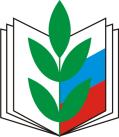 профсоюз работников народного образования и наукироссийской федерациимосковская городская организацияТЕРРИТОРИАЛЬНАЯ ПРОФСОЮЗНАЯ ОРГАНИЗАЦИЯработников учреждений ГОРОДСКОЙ СИСТЕМЫ ОБРАЗОВАНИЯ        Председателю ППО